В соответствии с пунктом 5 статьи 65 Закона Российской Федерации «Об образовании в Российской Федерации», приказом министерства образования и науки Самарской области от 07.09.2015г. №362-од и на основании доверенности министерства образования и науки Самарской области от 31.12.2013 г. № МО -16-03/900-ТУ, п р и к а з ы в а ю:1. Отменить приказ СВУ МОиНСО от 31.08.2015г.№226-од «Об установлении платы, взимаемой с родителей (законных представителей) за присмотр и уход за детьми, осваивающими образовательные программы дошкольного образования, в государственных образовательных учреждениях, находящихся в ведении министерства образования и науки Самарской области и расположенных на территории городского округа Похвистнево, муниципальных районов Исаклинский, Камышлинский, Клявлинский, Похвистневский».2. При установлении платы, взимаемой с родителей (законных представителей) за присмотр и уход за детьми, осваивающими образовательные программы дошкольного образования руководствоваться приказом от 12.02.2015г. №040-од «Об установлении платы, взимаемой с родителей (законных представителей) за присмотр и уход за детьми, осваивающими образовательные программы дошкольного образования, в государственных образовательных учреждениях, находящихся в ведении министерства образования и науки Самарской области и расположенных на территории городского округа Похвистнево, муниципальных районов Исаклинский, Камышлинский, Клявлинский, Похвистневский».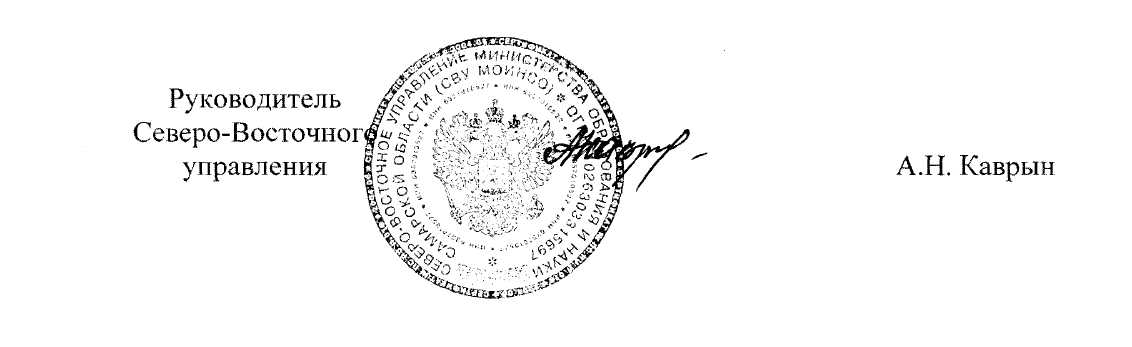 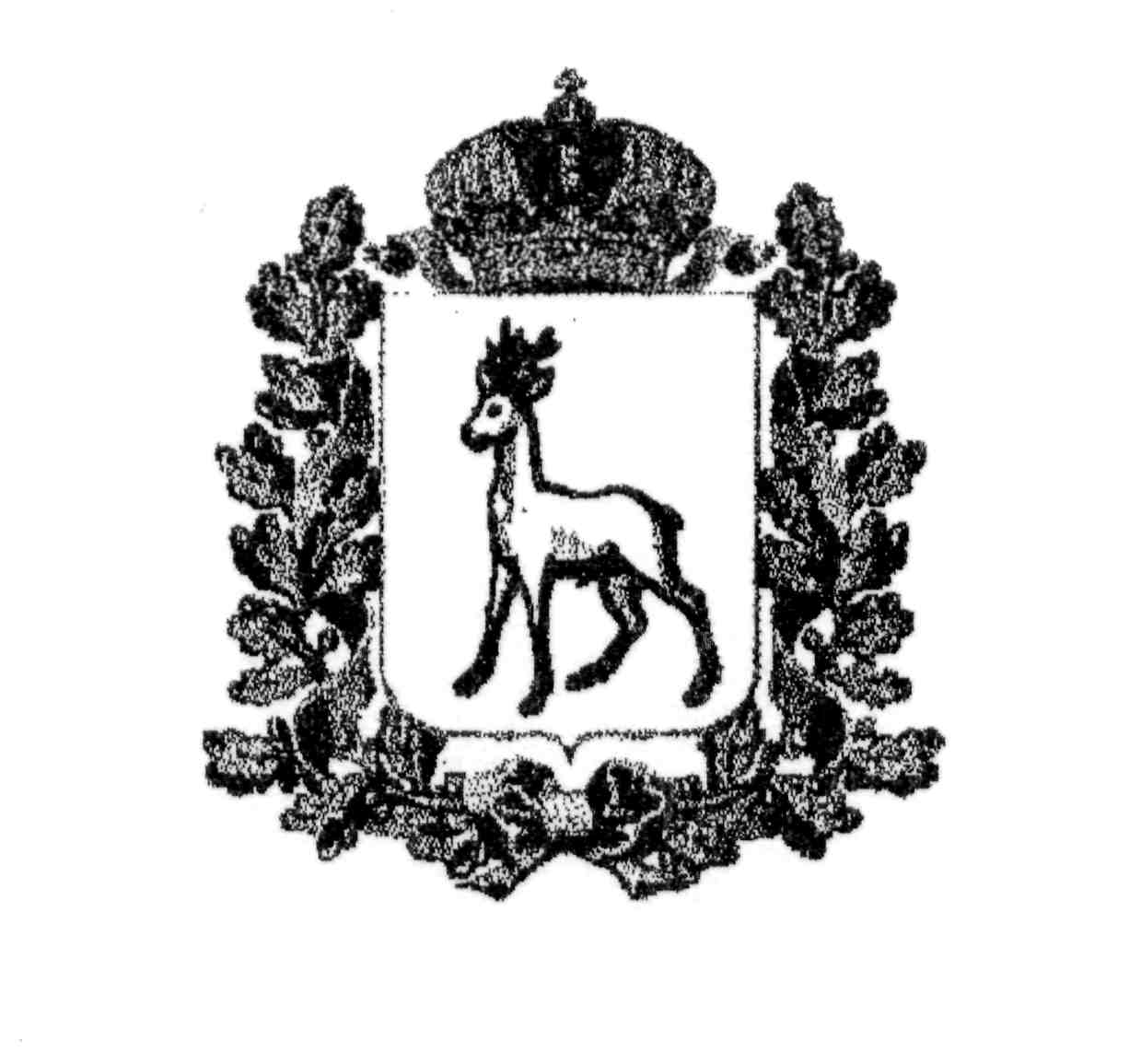 МИНИСТЕРСТВО ОБРАЗОВАНИЯ И НАУКИСАМАРСКОЙ ОБЛАСТИСЕВЕРО-ВОСТОЧНОЕ УПРАВЛЕНИЕПРИКАЗот 08 сентября2015 года   № 233-од        Об отмене приказа СВУ МОиНСО от 31.08.2015г. №226-од